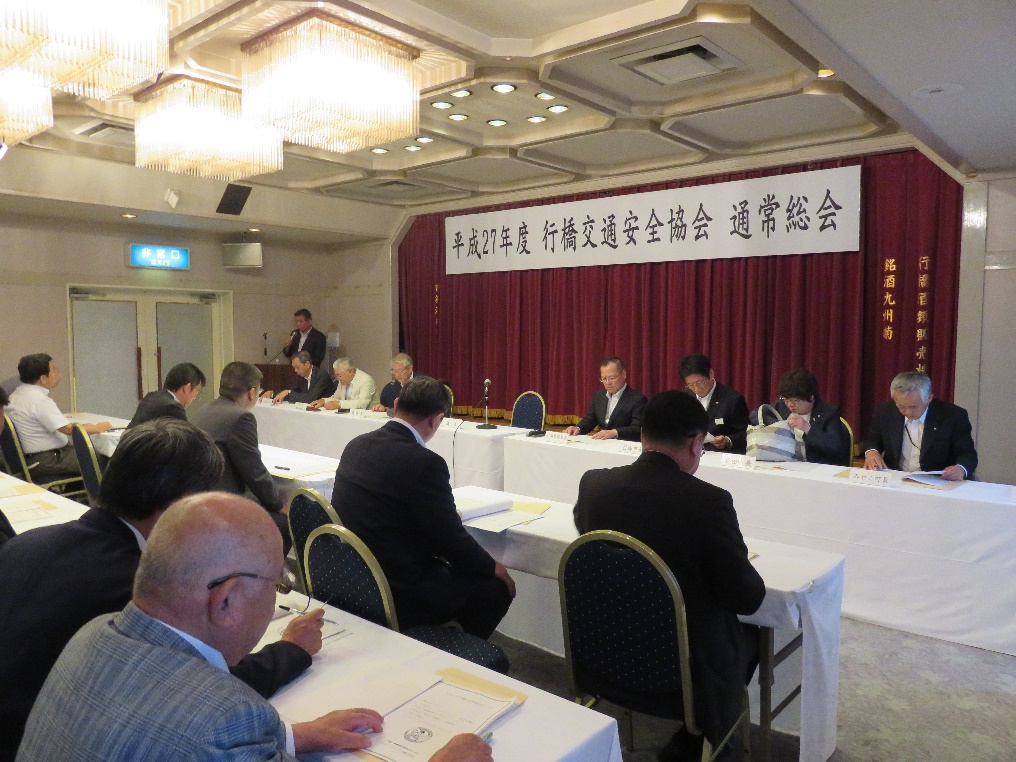 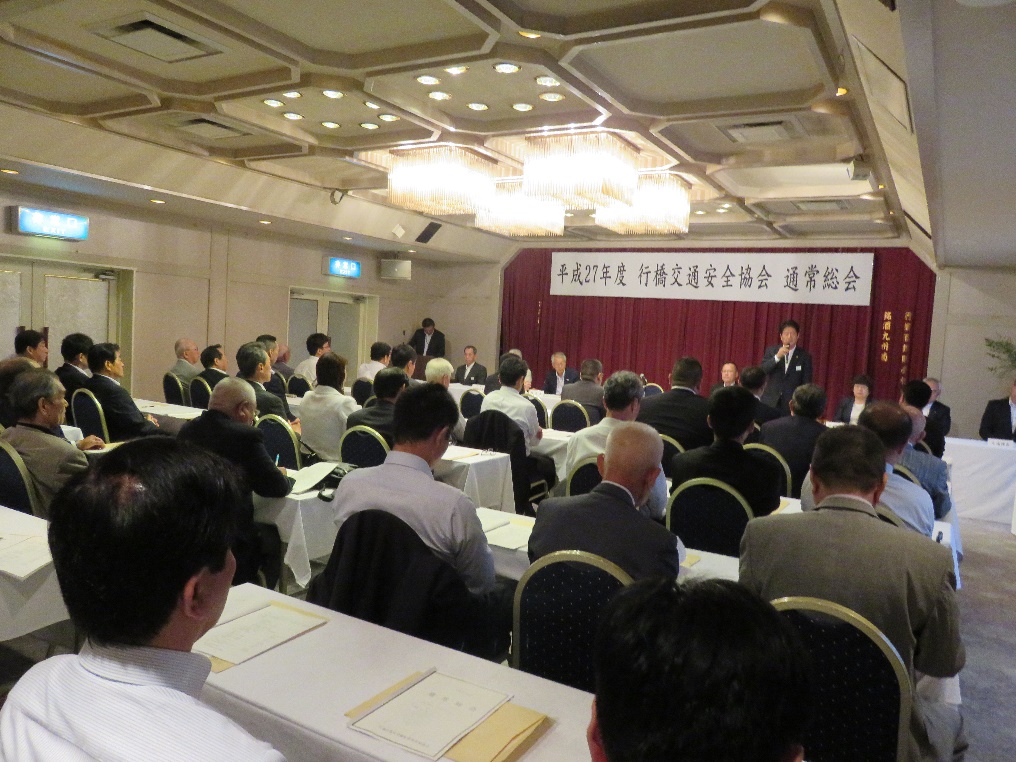 平成２７年度行橋交通安全協会・行橋京都安全運転管理者協議会　通常総会が京都ホテルにて開催されました。出席者　　・行橋交通安全協会長・副会長・行橋京都安全運転管理者協議会長・副会長・行橋警察署長・交通課長・交通総務係長・行橋地域交通安全活動推進委員協議会長・行橋市長・苅田町長・みやこ町長 　・他役員、会員一同